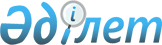 О внесении изменений и дополнений в постановление Правления Агентства Республики Казахстан по регулированию и развитию финансового рынка от 26 мая 2023 года № 33 "Об установлении перечня документов, подлежащих хранению, и сроков их хранения в едином накопительном пенсионном фонде и добровольных накопительных пенсионных фондах"Постановление Правления Агентства Республики Казахстан по регулированию и развитию финансового рынка от 22 декабря 2023 года № 92. Зарегистрировано в Министерстве юстиции Республики Казахстан 26 декабря 2023 года № 33809
      Примечание ИЗПИ!      Вводится в действие с 01.01.2024
      Правление Агентства Республики Казахстан по регулированию и развитию финансового рынка ПОСТАНОВЛЯЕТ:
      1. Внести в постановление Правления Агентства Республики Казахстан по регулированию и развитию финансового рынка от 26 мая 2023 года № 33 "Об установлении перечня документов, подлежащих хранению, и сроков их хранения в едином накопительном пенсионном фонде и добровольных накопительных пенсионных фондах" (зарегистрировано в Реестре государственной регистрации нормативных правовых актов под № 32657) следующие изменения и дополнения:
      В Перечне документов, подлежащих хранению, и сроках их хранения в едином накопительном пенсионном фонде и добровольных накопительных пенсионных фондах, утвержденных указанным постановлением:
      пункт 5 изложить в следующей редакции:
      "
      ";
      заголовок раздела 4 изложить в следующей редакции:
      "4. Накопительная пенсионная система, начисление детям средств из Национального фонда Республики Казахстан, их выплата и использование";
      пункт 48 изложить в следующей редакции:
      "
      ";
      дополнить пунктом 50-1 следующего содержания:
      "
      ";
      пункты 54 и 55 изложить в следующей редакции:
      "
      ";
      дополнить пунктами 55-1 и 55-2 следующего содержания:
      "
      ";
      пункт 56 изложить в следующей редакции:
      "
      ";
      дополнить пунктами 58-1 и 58-2 следующего содержания:
      "
      ";
      пункт 61 изложить в следующей редакции:
      "
      ";
      пункт 63 изложить в следующей редакции:
      "
      ".
      2. Департаменту рынка ценных бумаг в установленном законодательством Республики Казахстан порядке обеспечить:
      1) совместно с Юридическим департаментом государственную регистрацию настоящего постановления в Министерстве юстиции Республики Казахстан;
      2) размещение настоящего постановления на официальном интернет-ресурсе Агентства Республики Казахстан по регулированию и развитию финансового рынка после его официального опубликования;
      3) в течение десяти рабочих дней после государственной регистрации настоящего постановления представление в Юридический департамент сведений об исполнении мероприятия, предусмотренного подпунктом 2) настоящего пункта.
      3. Контроль за исполнением настоящего постановления возложить на курирующего заместителя Председателя Агентства Республики Казахстан по регулированию и развитию финансового рынка.
      4. Настоящее постановление вводится в действие с 1 января 2024 года и подлежит официальному опубликованию.
      "СОГЛАСОВАНО"Министерство культуры и информацииРеспублики Казахстан
					© 2012. РГП на ПХВ «Институт законодательства и правовой информации Республики Казахстан» Министерства юстиции Республики Казахстан
				
5.
Приказы, распоряжения руководителей ЕНПФ, ДНПФ:
5.
1) по основной деятельности;
Постоянно
Постоянно
5.
2) по личному составу;
75 лет
75 лет
5.
3) по отпускам, командировкам
5 лет
5 лет
48.
Заявления о присоединении к договору о пенсионном обеспечении за счет обязательных профессиональных пенсионных взносов
Постоянно
Постоянно
На электронном носителе.
50-1.
База данных по целевым накопительным счетам, по учету целевых требований, целевых активов и выплат целевых накоплений (в том числе Книга регистрации целевых накопительных счетов)
Постоянно
На электронном носителе.
54.
Расчет стоимости условной единицы 
Постоянно
На электронном носителе.
55.
Электронные сведения, списки, заявки, отчеты, акты приема-передачи, документы, получаемые/передаваемые из/в государственных(-ые) органов(-ы) и организаций(-и) в рамках осуществления деятельности ЕНПФ
Постоянно
На электронном носителе.
55-1.
Электронный список участников целевых требований на конец календарного года
Постоянно
На электронном носителе.
55-2.
Заявки ЕНПФ в Национальный Банк Республики Казахстан на перечисление суммы целевых накоплений по участникам целевых требований
Постоянно
На электронном носителе.
56.
Документы (заявления, копии документов, удостоверяющих личность вкладчика (получателя), поверенного, законного представителя, доверенности и иные документы), представленные в ЕНПФ, ДНПФ для перевода пенсионных накоплений
5 лет1
5 лет1
1На бумажном носителе-после осуществления перевода,2на электронном носителе.
56.
Документы (заявления, копии документов, удостоверяющих личность вкладчика (получателя), поверенного, законного представителя, доверенности и иные документы), представленные в ЕНПФ, ДНПФ для перевода пенсионных накоплений
Постоянно2
Постоянно2
1На бумажном носителе-после осуществления перевода,2на электронном носителе.
58-1.
Документы (заявления, копии документов, удостоверяющих личность получателя целевых накоплений, наследника участника целевых требований, поверенного, законного представителя, свидетельства о смерти, о праве на наследство, уведомления (при наличии), доверенности и иные документы), представленные в ЕНПФ для получения выплат целевых накоплений
10 лет1
1На бумажном носителе - с даты закрытия целевого накопительного счета,2на электронном носителе.
58-1.
Документы (заявления, копии документов, удостоверяющих личность получателя целевых накоплений, наследника участника целевых требований, поверенного, законного представителя, свидетельства о смерти, о праве на наследство, уведомления (при наличии), доверенности и иные документы), представленные в ЕНПФ для получения выплат целевых накоплений
Постоянно2
1На бумажном носителе - с даты закрытия целевого накопительного счета,2на электронном носителе.
58-2.
Заявления на возврат целевых накоплений
10 лет1
1На бумажном носителе - с даты закрытия целевого накопительного счета,2на электронном носителе.
58-2.
Заявления на возврат целевых накоплений
Постоянно2
1На бумажном носителе - с даты закрытия целевого накопительного счета,2на электронном носителе.
61.
Выписки с индивидуальных пенсионных счетов, условных пенсионных счетов, целевых накопительных счетов, полученные из ЕНПФ
1 месяц
1 месяц
На электронном носителе.
63.
Переписка с физическими лицами по вопросам деятельности ЕНПФ
5 лет
5 лет
На бумажном носителе и идентичные им на электронном носителе.
      Председатель АгентстваРеспублики Казахстанпо регулированию и развитиюфинансового рынка

М. Абылкасымова
